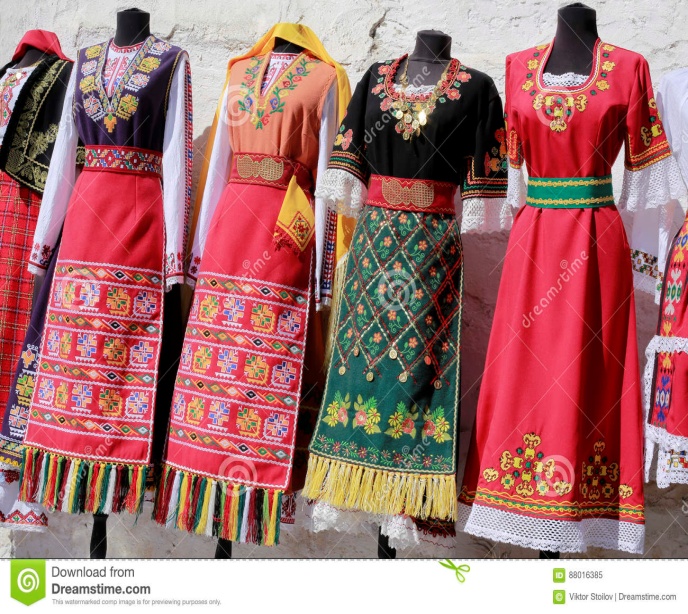 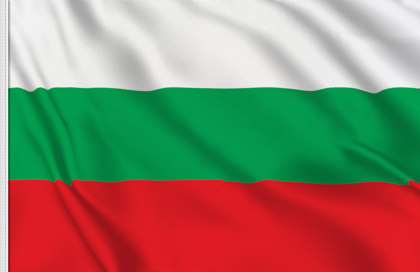 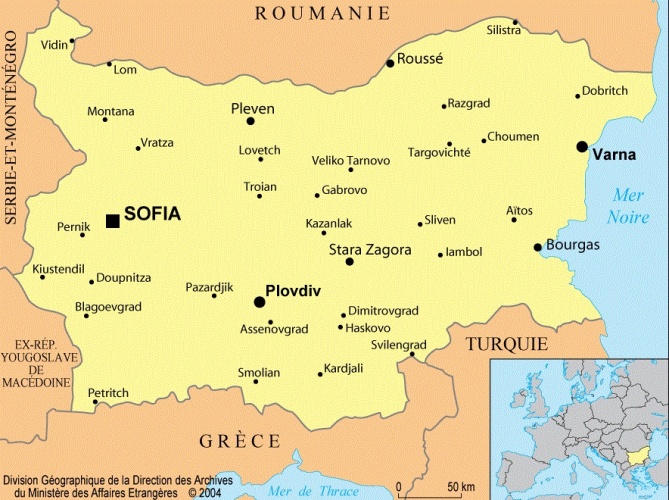 La Bulgarie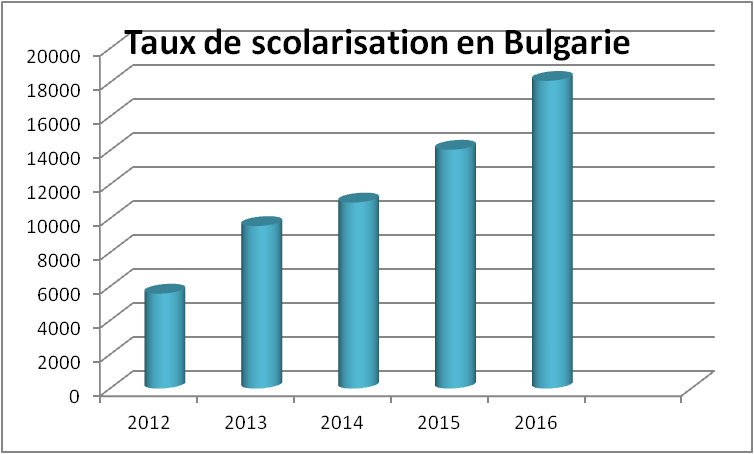 Taux de scolarisation en BulgarieTaux de scolarisation en BulgarieAnnéesScolarisation2012557920139555201410938201514045201618095